Ficha de InscriçãoEmpresa / Instituição: Nome: Função:Morada:Localidade: 					Código Postal: Telefone:					Fax:E-mail: 						Nº de Contribuinte:É portador de alguma necessidade especial?     Sim                     Não Qual?Por favor, devolva esta ficha de inscrição para:CENTIMFEZona Industrial Rua da Espanha, Lote 8Apartado 313 2431-904 Marinha GrandePORTUGALE-mail: eventos@centimfe.com	Fax: 244 545 601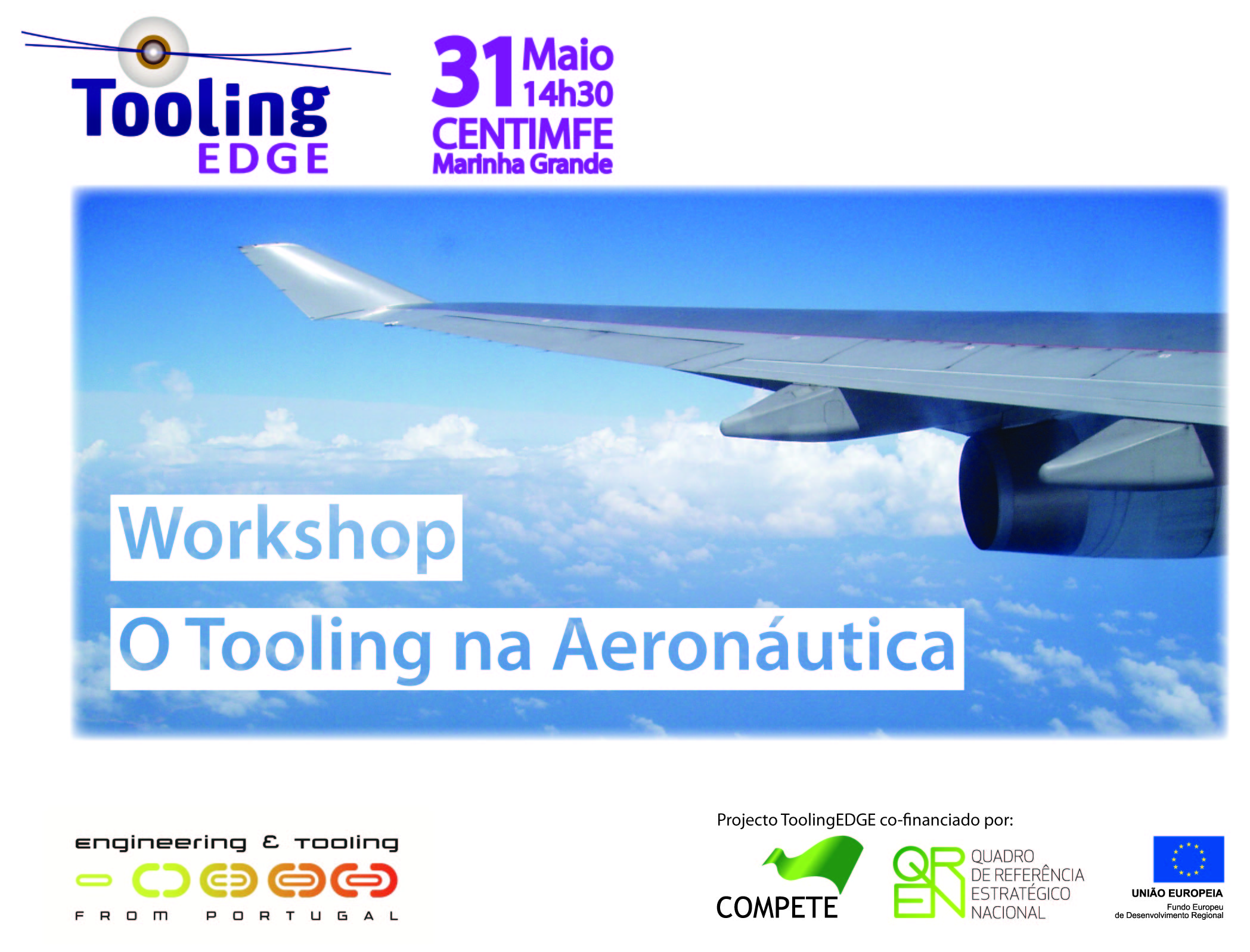 